ÅRSMØTEINDRE AUSTSIO GRANNALAG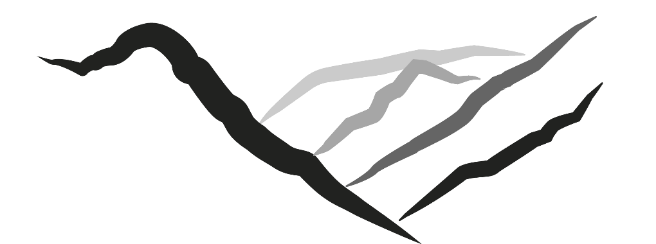 TYSDAG 13. FEBRUAR 2018 KL.19.00I ESPE GRENDAHUS.Saker som de ynskjer å ta opp, må væra styret i hende seinast torsdag 1.februarSakliste:	1. Val av ordstyrar, referent og underskrivarar.		2. Godkjenning av innkalling og sakliste		3. Årsmelding		4. Rekneskap		5. Val		6. Kontingent 2018		7. Innkomne framlegg Det vert enkel servering.Velkomen!